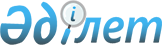 О внесении изменений в постановление Правительства Республики Казахстан от 31 декабря 2004 года N 1468Постановление Правительства Республики Казахстан от 2 августа 2005 года N 807



      Правительство Республики Казахстан 

ПОСТАНОВЛЯЕТ

:




      1. Внести в 
 постановление 
 Правительства Республики Казахстан от 31 декабря 2004 года N 1468 "О распределении и использовании целевых текущих трансфертов на выплату единовременной помощи участникам и инвалидам Великой Отечественной войны" (САПП Республики Казахстан, 2004 г., N 51, ст.688) следующие изменения:



      в приложении к указанному постановлению:



      строки, порядковые номера 3 и 15, изложить в следующей редакции:




      2. Настоящее постановление вводится в действие по истечении десяти календарных дней после его первого официального опубликования.

      



      

Исполняющий обязанности




      Премьер-Министра




      Республики Казахстан


					© 2012. РГП на ПХВ «Институт законодательства и правовой информации Республики Казахстан» Министерства юстиции Республики Казахстан
				
"3

Алматинская область

3106

93180

829

94009";

"15

город Астана

885

26550

236

26786".
